URBROJ: 238/10-111-1125-3/23U Ivanić-Gradu, dana 20. srpnja 2023. godineTemeljem članka 10. stavka 12. Zakona o pravu na pristup informacijama („Narodne novine“, broj: 25/13, 85/15 i 69/22), Upravno vijeće Naftalana, specijalne bolnice za medicinsku rehabilitaciju, iz Ivanić-Grada, Omladinska 23a, objavljujeZAKLJUČKE I ODLUKE USVOJENE NA 27. SJEDNICI UPRAVNOG VIJEĆAODRŽANOJ REDOVNIM PUTEM DANA 20. srpnja 2023. GODINENa 27. sjednici održanoj dana 20. srpnja 2023. godine s početkom u 16,30 sati, redoslijedom predloženog i usvojenog dnevnog reda, Upravno vijeće Naftalana, specijalne bolnice za medicinsku rehabilitaciju, donijelo je sljedeće:  Ad. 1.Jednoglasno je usvojen zapisnik sa 25. sjednice Upravnog vijeća, održane dana 21. lipnja 2023. godine i zapisnik sa 26. sjednice Upravnog vijeća održane dana 26. lipnja 2023. godine. Ad. 2.Jednoglasno je donesen Zaključak o usvajanju financijskog izvješća o ostvarenim financijskim i ukupnim rezultatima poslovanja za lipanj 2023. godine.Ad. 3.Jednoglasno je donesena Odluka o usvajanju financijskog izvješća o poslovanju za razdoblje od I.-VI. 2023. godine.  Predsjednica  Upravnog vijeća:Žaklin Acinger-Rogić, dr.vet.med. 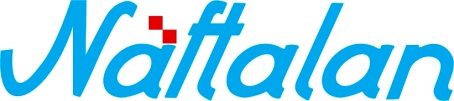 specijalna bolnica za medicinsku rehabilitaciju10310 Ivanić-Grad, Omladinska 23a, HRVATSKA, p.p. 47                      Tel.: ++385 1 2834 555, Fax.: ++385 1 2881 481,                                        www.naftalan.hr, e-mail: naftalan@naftalan.hrMB: 3186342, OIB: 43511228502IBAN: HR7023600001101716186